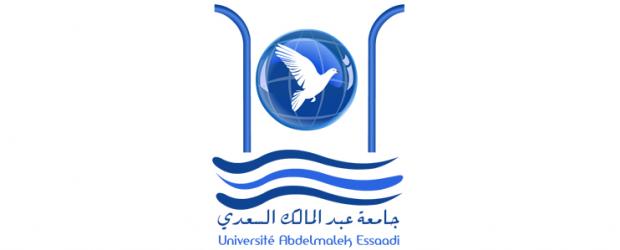 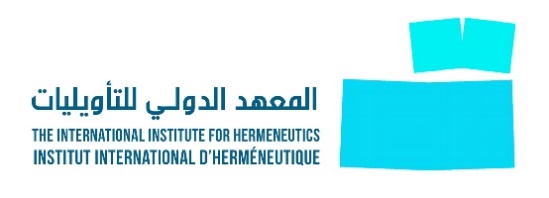 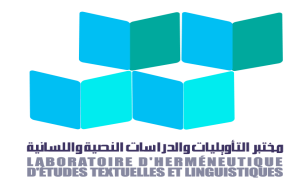 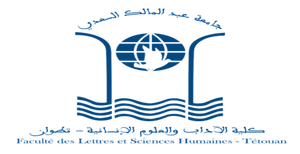 جامعة عبد الملك السعديكلية الآداب والعلوم الإنسانية- تطوانمركز دراسات الدكتوراهمختبر التأويليات والدراسات النصية واللسانيةالمؤتمر الدولي الخامس لمختبر التأويلياتفي موضوع: تأويلية الترجمة: المرجعيات والمنعطفات تكريما للمفكر المغربي الأستاذ عبد السلام بنعبد العالييومي 19 و20 أبريل 2023 الاسم والنسبالصفة العلميةالمؤسسة العلميةالبلدنبذة  من السيرة العلميةموضوع  المشاركةالهاتف - الفاكسالبريد الإلكترونيملخص الدراسة ( في حدود 500 كلمة)